ФИО: Фролова Екатерина Валентиновна, МАДОУ №2 «Лучики»,  г. Киселевск.Название работы: «Наши помощники глаза».Содержание работы Цель. выявление знаний о значении зрения в жизни людейЗадачи:. познакомить детей со строением глаза, расширить имеющиеся знания детей о зрении людей, научить детей элементарным способам сохранения зрения, воспитывать бережное отношение к глазам, воспитывать толерантное отношение к людям-инвалидам, продолжать формировать интерес к познанию своего тела, развивать логическое мышление, внимание, речь. Оборудование и наглядные материалы:Методические приемы:  создание и постановка проблемной ситуации, проигрывание и анализ ситуации речевого общения, обследование (рассматривание предметов: настоящих рогов лося, каменной соли, кормушки),демонстрация  фотографий, беседа, поощрение, совет.Этапы занятияЗадачи этапа Ход занятияХод занятияМетоды, формы, приёмы и ссылки на электронные,  мультиме-дийные и интерактивные материалыПрогнозируемый результатВремяЭтапы занятияЗадачи этапа Деятельность педагогаПредполагаемые действия детейМетоды, формы, приёмы и ссылки на электронные,  мультиме-дийные и интерактивные материалыПрогнозируемый результатВремя1. Вводная часть.Организа-ционный момент.Формировать интерес к совместной деятельности. Формировать умения слушать и руководствоваться указаниями взрослого.Воспитатель здоровается с детьми Ребята, о чем мы будем сегодня говорить, вы узнаете, если отгадаете загадку: Видеть папу, видеть маму, Видеть небо и леса, Помогают нам… В.: Правильно, глаза. Глаза - орган зрения. Давайте все вместе скажем - «Глаза - орган зрения». А для чего нужны глаза? (ответы детей).В.: - Давайте проведем эксперимент. Закройте глаза. (Показываю, что складываю пополам лист бумаги)-Что я сделала?-А теперь откройте глаза. Вот что я сделала (показываю лист). Ваши глазки были закрыты и вы не могли знать, что происходило вокруг.-А теперь другой эксперимент (показываю геометрические фигуры). Проверим, могут ли ваши глаза узнать фигуру.- Как называется эта фигура? - Правильно, а эта? (круг).-Сделаем вывод: глаза могут определять форму предмета.-Интересно, а что еще они могут определить? - Скажите, какого цвета треугольник? А круг? Так что, значит, глаза могут и цвета различать?-Интересно, а смогут ли глаза определить расстояние? Какая пирамидка находится ближе к вам, та, что у меня в руках, или та, что на столе? (ответы детей)-Давайте же вспомним все, что умеют делать глаза.В.: Благодаря глазам мы видим, что происходит вокруг нас, мы различаем цвета, форму, величину предметов, их расположение.- Ребята, у кого же еще есть глаза?Все ли глаза одинаково видят? (использовать иллюстрации животныхДети здороваются.Дети отвечают (глаза)Дети повторяют за восаитателем Дети  закрывают глаза Дети отгадывают загадки квадрат) ,(круг)(ответы детей).(ответы детей)- Глаза есть у всех: у птиц, у рыб, зверей, насекомых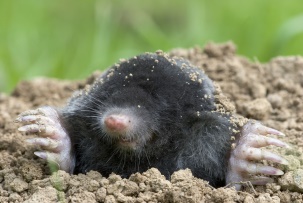 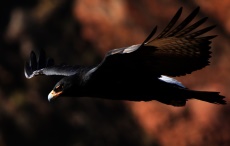 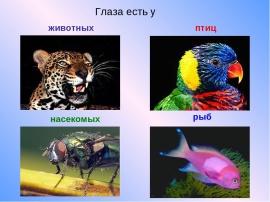 Развитие воображения у детей.Внутренняя мотивация на деятельность:Проявление  интереса  к предстоящей деятельности.1-2 мин2.Созда-ние проблем-ной  ситуация (или мотива-ция) и постанов-ка и принятие детьми цели ОДСоздать мотивацию к познаватель-ной деятельности..- Ребята, оказывается, все животные видят по-разному. Пчела видит хуже человека в сто раз, ее глаз состоит из маленьких глазков. Плохо видят и рыбы. К тому же они все видят в сером цвете. Ведь в подводном мире нет яркого цвета, и видимость даже в самой чистой воде не высока. А у крота глаза заросли кожей. Ведь он ведет подземный образ жизни и ему глаза не нужны. Самые зоркие существа-птицы. Орлы, ястребы, соколы и другие хищные птицы видят почти в восемь раз лучше человека. А сова хорошо видит только ночью. Она легко отыщет мышь в темноте.А сколько мы ещё до сих пор не знаем? Как видят улитки, червяки? Почему у кошки в темноте глаза «горят»? На многие вопросы мы получим ответы, если будем читать книжки. А чтобы это делать - мы будем пользоваться глазами. Пусть человек не такой зоркий, и в темноте он не видит , как сова, но глаза человека – его главные помощники.Дети рассматривают картинки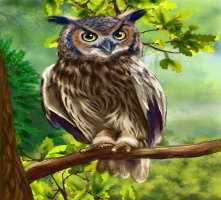 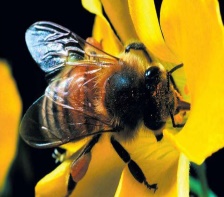 Умение     логически мыслить, сопоставлять, анализировать и делать выводы3.Основная часть.Проекти-рованиерешенийпроблем-нойситуации,актуали-зация знаний,начало выполне-ния действий по задачам образова-тельной деятель-ности.Воспроизвести  ранее полученные знания об анатпмии человека. Систематизировать знания об органах зренияСпособство-вать накоплению у детей конкретных представле-ний зрении..Знакомство со строением глаза.- Повернитесь и посмотрите друг другу в глаза. Какие красивые у нас глаза! Ребята, что вы увидите в центре ( в центре вы увидите чёрную точку). Она сжимается и разжимается. Это зрачок. Цвет ваших глаз зависит от радужки. А за радужкой расположен хрусталик. Лучи света проходят через зрачок и хрусталик, собираются на сетчатке. Дальше по нервам сигналы передаются в мозг, и человек видит то, на что смотрит.-А теперь по очереди закройте глаза на одну минуту ладонью. Затем уберите руку, наблюдайте за зрачком. Что вы заметили?-В темноте зрачок расширился, а при ярком свете он уменьшился.-Ребята, а как же защищены глаза, раз они такие нежные, хрупкие? Посмотрите друг на друга. Какие органы окружают глаза? (веки, ресницы, брови).- Брови, ресницы и веки у нас не только для красоты. Они оберегают глаза от пыли, ветра, пота. Но чтобы сохранить глаза и зрение, этой защиты недостаточно.- А зачем человеку слёзы? ( они тоже защищают глаза от пылиОтвет детей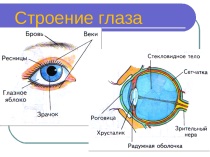 Обследование (рассматривание и сравнивание) предметов:4.Заключи-тельная часть. Итог ОД. Систематизация знаний.Подвести итоги деятельности, получить обратную связь от воспитанни-ков и завершить работу.Продолжать развивать навык построения высказыва-ния.Игра «полезно-вредно».- читать лежа- смотреть на яркий свет- смотреть близко телевизор- промывать по утрам глаза- тереть глаза грязными руками- читать при хорошем освещении- выполнять упражнения для глаз- употреблять в пищу витамины.- Ребята, каждый год проверяйте зрение у врача. Если врач вам прописал очки, носите их, не стесняйтесь. Очки исправляют зрение. А если ваше зрение хорошее - берегите его.- На земле есть люди, которые ничего не видят, они лишены зрения. Их называют слепыми. Трудно живется слепому человеку. Он не получает через глаза информацию об окружающем мире.- Ребята, если мы увидим слепого человека на улице, как мы можем ему помочь? (можно помочь перейти дорогу, подняться по ступенькам, купить в магазине хлеб, купить лекарства в аптеке).- Зрение надо беречь, глаза охранять, поэтому необходимо их тренировать и подпитывать витаминами. Какие продукты содержат витамины? (морковь, лук, петрушка, помидоры).Итог: - А теперь давайте повторим правила по охране зрения:- нельзя тереть глаза грязными руками- нельзя близко и долго смотреть телевизор- нужно беречь глаза от колющих и режущих предметов- нужно есть продукты с витаминами- нужно тренировать глаза, делать упражнения.- гулять на свежем воздухе.4 – 6 мин5. Рефлек-сия.Формирова-ние элементар-ных навыков самоконтро-ля, самооценки.Надеюсь, вам  было интересно?!  Ваши улыбки мне об этом расскажут! -Вы так здорово работали, а как вы думаете, нужны ли человеку и всем окружающим глаза? Ответы детей.-А почему? Ответы детей.Формирование элементарных навыков самооценки